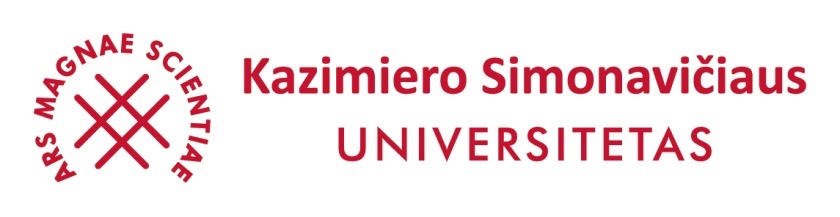 KŪRYBOS VISUOMENĖS IR EKONOMIKOS INSTITUTAS __________________________(Studento vardas, pavardė)__________________________(Darbo pavadinimas)_______________________________________________Studijų programa, valstybinis kodas  (kodas pagal ISCED)_______________________________________________(Studijų dalykas)_______________________________________________(Studijų forma, kursas, semestras)Darbo vadovas_________________________                                 (Moksl. laipsnis, vardas, pavardė)	Darbo įvertinimas ____________________				(Pažymys, dėstytojo parašas)		Studentas   ________________                                 (parašas)	Vilnius, 2015